How are you?(O) genki desu ka (お)元気ですか   I’m fineGenki desu  元気です！I’m sorry (pardon)Sumimasen.   すみませんI don’t understandWakarimasen.   わかりません。I don’t knowShirimasen.   知りません。Come in, please. Douzo o-hairi kudasai.     
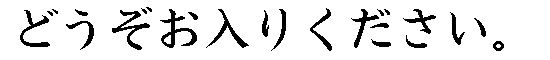 Have a seat, pleaseDouzo o-kake ni natte kudasai.     
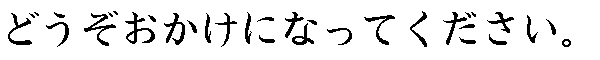 